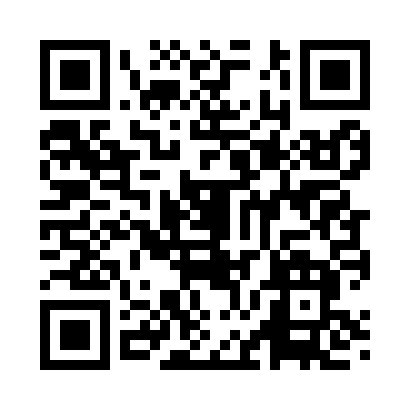 Prayer times for Awosting, New Jersey, USAMon 1 Jul 2024 - Wed 31 Jul 2024High Latitude Method: Angle Based RulePrayer Calculation Method: Islamic Society of North AmericaAsar Calculation Method: ShafiPrayer times provided by https://www.salahtimes.comDateDayFajrSunriseDhuhrAsrMaghribIsha1Mon3:485:291:015:028:3410:142Tue3:495:291:025:028:3410:143Wed3:505:301:025:028:3310:134Thu3:515:301:025:038:3310:135Fri3:525:311:025:038:3310:126Sat3:535:321:025:038:3310:127Sun3:535:321:025:038:3210:118Mon3:545:331:035:038:3210:109Tue3:555:341:035:038:3110:1010Wed3:565:341:035:038:3110:0911Thu3:575:351:035:038:3110:0812Fri3:585:361:035:038:3010:0713Sat4:005:371:035:038:2910:0614Sun4:015:371:035:038:2910:0515Mon4:025:381:035:038:2810:0416Tue4:035:391:045:038:2810:0317Wed4:045:401:045:028:2710:0218Thu4:055:411:045:028:2610:0119Fri4:075:421:045:028:2610:0020Sat4:085:421:045:028:259:5921Sun4:095:431:045:028:249:5822Mon4:105:441:045:028:239:5723Tue4:125:451:045:018:229:5524Wed4:135:461:045:018:219:5425Thu4:145:471:045:018:209:5326Fri4:165:481:045:018:209:5127Sat4:175:491:045:008:199:5028Sun4:185:501:045:008:189:4929Mon4:205:511:045:008:179:4730Tue4:215:521:045:008:159:4631Wed4:225:531:044:598:149:44